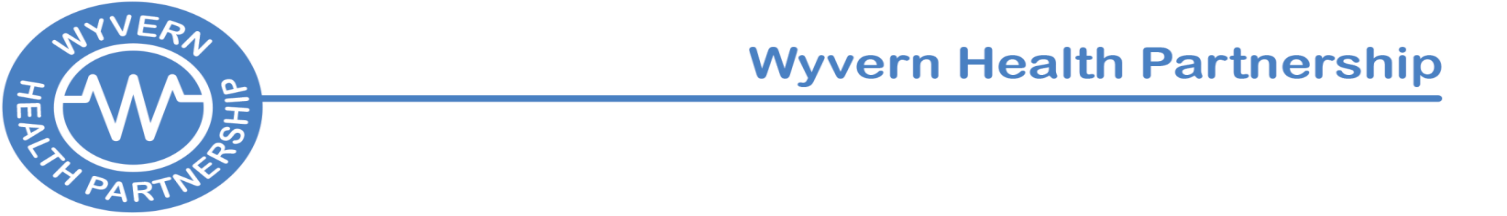 Wyvern Health Prescription Services We are pleased to let you know that from 15th April 2024 prescriptions can now be requested by email bswicb.wyvernhealthprescriptions@nhs.net or you can continue to use NHS app - www.nhs.uk/nhs-app/account/If you unable to access either of these methods, you can call 01793 651039 between the hours of 08.30 and 16.30 Monday to Friday.